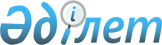 Об определении перечня должностей специалистов социального обеспечения, образования и культуры, работающих в сельской местности
					
			Утративший силу
			
			
		
					Постановление Курмангазинского районного акимата Атырауской области от 27 сентября 2013 года № 455. Зарегистрировано Департаментом юстиции Атырауской области 7 ноября 2013 года № 2791. Утратило силу - постановлением Курмангазинского районного акимата Атырауской области от 16 апреля 2014 года № 203

      Сноска. Утратило силу - постановлением Курмангазинского районного акимата Атырауской области от 16.04.2014 № 203.

      В соответствии с подпунктом 2) статьи 18, пункта 3 статьи 238 Трудового Кодекса Республики Казахстан от 15 мая 2007 года, статьей 31 Закона Республики Казахстан от 23 января 2001 года "О местном государственном управлении и самоуправлении в Республике Казахстан" и решением Курмангазинского районного маслихата от 16 июля 2013 года № 186-V "О согласовании перечня должностей специалистов социального обеспечения, образования и культуры, работающих в сельской местности", районный акимат ПОСТАНОВЛЯЕТ:



      1. Определить перечень должностей специалистов социального обеспечения, образования и культуры, работающих в сельской местности, финансируемых из бюджета района, согласно приложению к настоящему постановлению.



      2. Контроль за исполнением данного постановления возложить на заместителя акима района Муса А.



      3. Настоящее постановление вступает в силу со дня государственной регистрации в органах юстиции и вводится в действие по истечении десяти календарных дней после дня его первого официального опубликования.      Аким района                                А. Баракатов"Согласовано"

Председатель ХVІІІ сессии

Курмангазинского районного маслихата             Ш. ЖалеловСекретарь Курмангазинского

районного маслихата                              Р. Султанияев

Приложение к постановлению 

акимата района от 27 сентября

2013 года № 455      Перечень должностей специалистов социального обеспечения, образования и культуры, работающих в сельской местности финансируемых из бюджета района

      Должности специалистов социального обеспечения: специалисты (главные,старшие), в том числе: социальный работник по уходу, специалист по социальной работе.



      Должности специалистов образования:

      руководитель государственного учреждения и казенного предприятия (кроме дошкольного государственного учреждения и казенного предприятия);

      руководитель дошкольного государственного учреждения и казенного предприятия;

      заместитель директора (начальника) по учебной, учебно-воспитательной, воспитательной работе общеобразовательных школ, школ-интернатов и других организаций начального, основного среднего, общего среднего, технического, после среднего, дополнительного образования;

      руководитель методического кабинета;

      заведующий: интернатом, библиотекой, мастерской;

      специалисты (главные, старшие), в том числе: учителя и врачи всех специальностей, воспитатель, методист, руководитель кружка, музыкальный руководитель, руководитель начальной военной подготовки, педагог дополнительного образования, вожатый, инструктор, мастер производственного обучения, инструктор по труду (в организациях образования), социальный педагог, психолог, педагог-организатор, учитель-логопед (логопед в учебном заведении), учитель-дефектолог, педагог-психолог, медицинская сестра, библиотекарь, диетическая сестра.



      Должности специалистов культуры:

      руководитель государственного учреждения и казенного предприятия;

      заместитель руководителя государственного учреждения и казенного предприятия;

      руководитель подразделения, филиала государственного учреждения и казенного предприятия;

      художественный руководитель;

      заведующий: библиотекой, клубом;

      методист методического кабинета;

      специалисты (главные, старшие), в том числе: аккомпаниатор, артист, библиотекарь, редактор, режиссер, менеджер, солист, библиограф, помощник режиссера, звукорежиссер, культорганизатор, методист, художники всех наименований, дирижер, концертмейстер, музыкальный руководитель, руководитель кружка.
					© 2012. РГП на ПХВ «Институт законодательства и правовой информации Республики Казахстан» Министерства юстиции Республики Казахстан
				